Our Mission“We deliver benefits for our community in a way that adds value and builds trust”.Our ValuesOrganisational values are a critical component of our organisational culture. Council staff and management have created and adopted the following set of organisational values which help guide our decisions and behaviours.Position OverviewThis position sits within the Community Spaces, Recreation and Trades section and is responsible for the effective and efficient mechanical repairs to Council’s fleet and plant (light and heavy).This position will embrace organisational efficiency and cultural change to deliver high level customer service outcomesKey Accountabilities & DutiesUndertake general maintenance and repairs on plant and equipment in the workshop and in the field in accordance with manufacturer’s specifications and Council’s preventative maintenance program.Undertake minor welding repairs / metal fabrication as required Complete service recordsDiagnose and repair mechanical problems utilising electronic and computer based diagnostic equipment as necessary Assess and repair hydraulic equipment Undertake road worthiness inspections on plant and vehicles prior to registration Implement preventative maintenance programs for plant and vehicles Assist with on the job training of apprentices Maintain the workshop and adjoining facilities in a clean, safe and professional manner Operate two-way radio systemWork Health & Safety - All Council staff are accountable for ensuring that they fulfil their specific responsibilities, duties and due diligence requirements under the NSW Work, Health & Safety legislation. Staff are also required to adhere to Council's relevant safe work instructions, policies and procedures.Equal Employment Opportunity (EEO) - All Council staff are required to adhere to Council's EEO policies and procedures.Delegations - All Council staff are required to comply with the financial and operational delegations issued to them as per Council's delegations register.Other duties within the employee's skill, competence and training level, as required to meet business needs.Essential RequirementsTrade certificate in Heavy Vehicle / Plant Mechanic or similar and the holder of a MVRIA licence. A minimum of 4 to 5 years post trade experience Extensive experience in heavy vehicle / plant mechanics Demonstrated ability to organise and prioritise own work scheduleGood understanding of WH&S principles.Class MR drivers licence.Motor Vehicle Inspector’s Certificate (desirable)Experience in small plant maintenance including rollers, mowers, ride-ons and slashers (desirable)Current WorkCover Certificate for operation of forklift (desirable) Workcover accredited Construction Induction Training Certificate (desirable) Demonstrated ability to develop and maintain constructive relationshsisp and partnerships, both internally and externally, that contribute to the achievement of organisational outcomes.Demonstrated ability to meet the focus capability requirements of this position as defined in the position capabilities.Position CapabilitiesThe Local Government Capability Framework describes the core knowledge, skills and abilities expressed as behaviours, which set out clear expectations about performance in local government: “how we do things around here”. It builds on organisational values and creates a common sense of purpose.More detailed descriptors of capabilities are available at: http://capability.lgnsw.org.au/?staff- memberBelow is the full list of capabilities and the level required for this position. The capabilities in bold are the focus capabilities for this position.Heavy Vehicle Mechanic Heavy Vehicle Mechanic Heavy Vehicle Mechanic DivisionLiveable CommunitiesDepartmentTrade Services  Reports toSenior Heavy Vehicle Mechanic (various locations)Number of direct reportsNilLocationTaree, Tuncurry, Stroud & Gloucester Grade6Employment statusPermanent Full TimeDate approvedApril 2023WellbeingWe value safety, security, health and happinessIntegrityWe are open, honest, accountable and take pride in all we doSustainability We use efficiencies, innovation and cooperation to achieve sustainable resultsRespect We work together respectfully ensuring inclusion, equality and open communication Local Government Capability FrameworkLocal Government Capability FrameworkLocal Government Capability FrameworkCapability GroupCapability NameLevel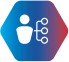 Personal attributesManage SelfFoundationalPersonal attributesDisplay Resilience and AdaptabilityFoundationalPersonal attributesAct with IntegrityFoundationalPersonal attributesDemonstrate AccountabilityAdept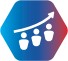 RelationshipsCommunicate and EngageFoundationalRelationshipsCommunity and Customer FocusFoundationalRelationshipsWork CollaborativelyIntermediateRelationshipsInfluence and NegotiateFoundational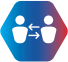 ResultsPlan and PrioritiseFoundationalResultsThink and Solve ProblemsIntermediateResultsCreate and InnovateFoundationalResultsDeliver ResultsFoundational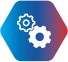 ResourcesFinanceFoundationalResourcesAssets and ToolsIntermediateResourcesTechnology and InformationFoundationalResourcesProcurement and ContractsFoundationalACKNOWLEDGEMENTACKNOWLEDGEMENTThis position description is a broad description of the accountabilities, duties and required capabilities relating to this position. The role and position are dynamic and may evolve and change over time in line with changing strategic and operational requirements. Continuing development, change and improvement of processes, practices, knowledge, skills and behaviours is expected at MidCoast Council.This position description is a broad description of the accountabilities, duties and required capabilities relating to this position. The role and position are dynamic and may evolve and change over time in line with changing strategic and operational requirements. Continuing development, change and improvement of processes, practices, knowledge, skills and behaviours is expected at MidCoast Council.I have signed below in acknowledgement of reading, understanding and accepting the contents of this document. I accept that, with consultation, my duties may be modified by MidCoast Council from time to time as necessaryI have signed below in acknowledgement of reading, understanding and accepting the contents of this document. I accept that, with consultation, my duties may be modified by MidCoast Council from time to time as necessaryEmployee’s signature:Date:HR USE ONLYHR USE ONLYHR USE ONLYIs a Working with Children check required for this position?Yes No Is a criminal record check required for this position?Yes No 